T.CÖZALP KAYMAKAMLIĞIYUKARI DÖNERDERE ÇOK PROGRAMLI ANADOLU LİSESİMÜDÜRLÜĞÜ2019-2023 STRATEJİK PLANI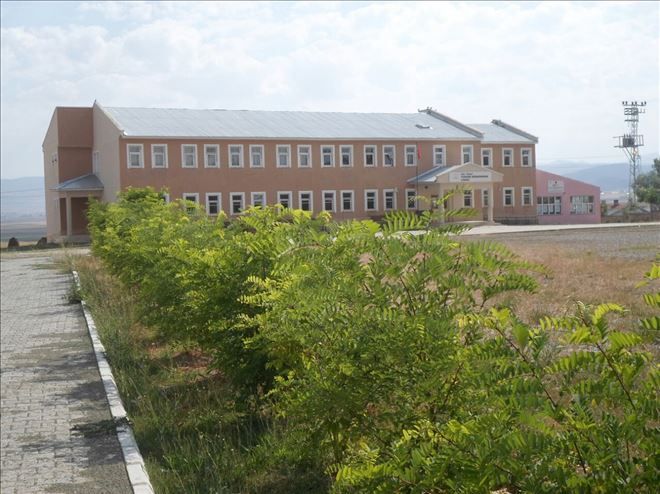 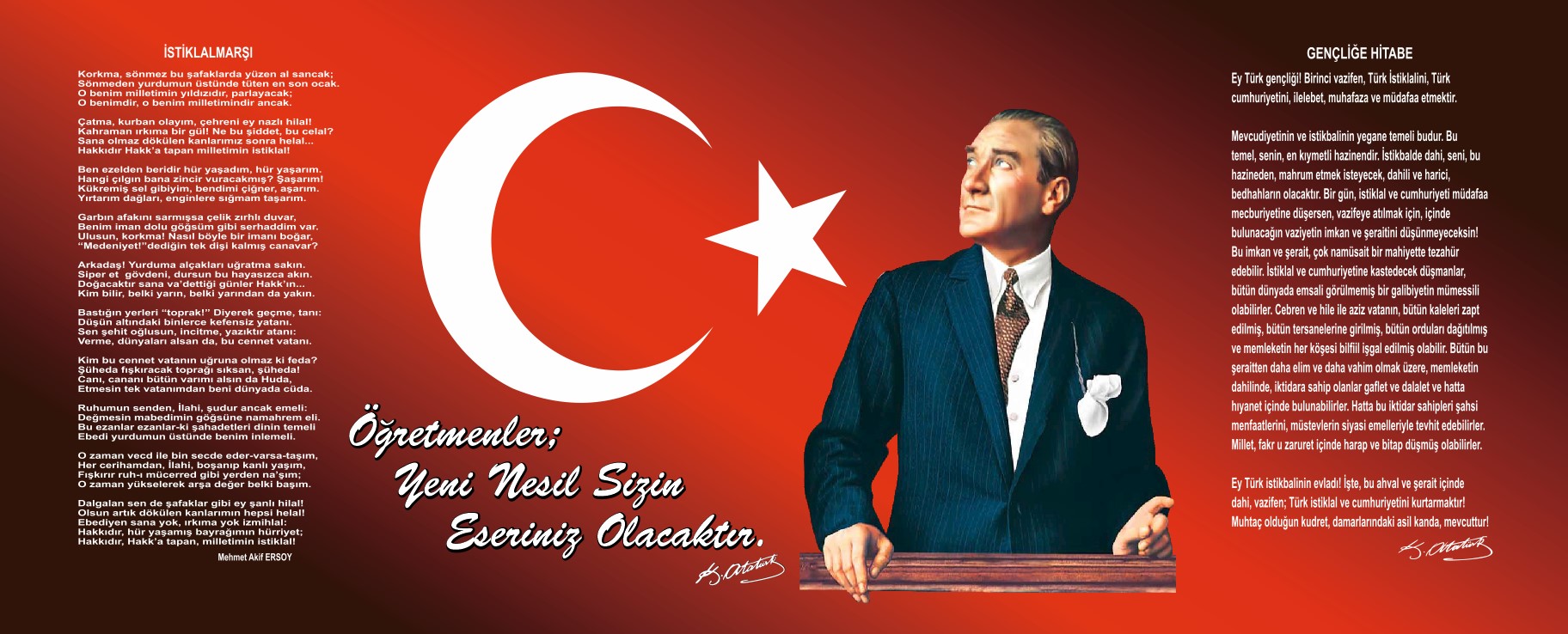 SUNUŞ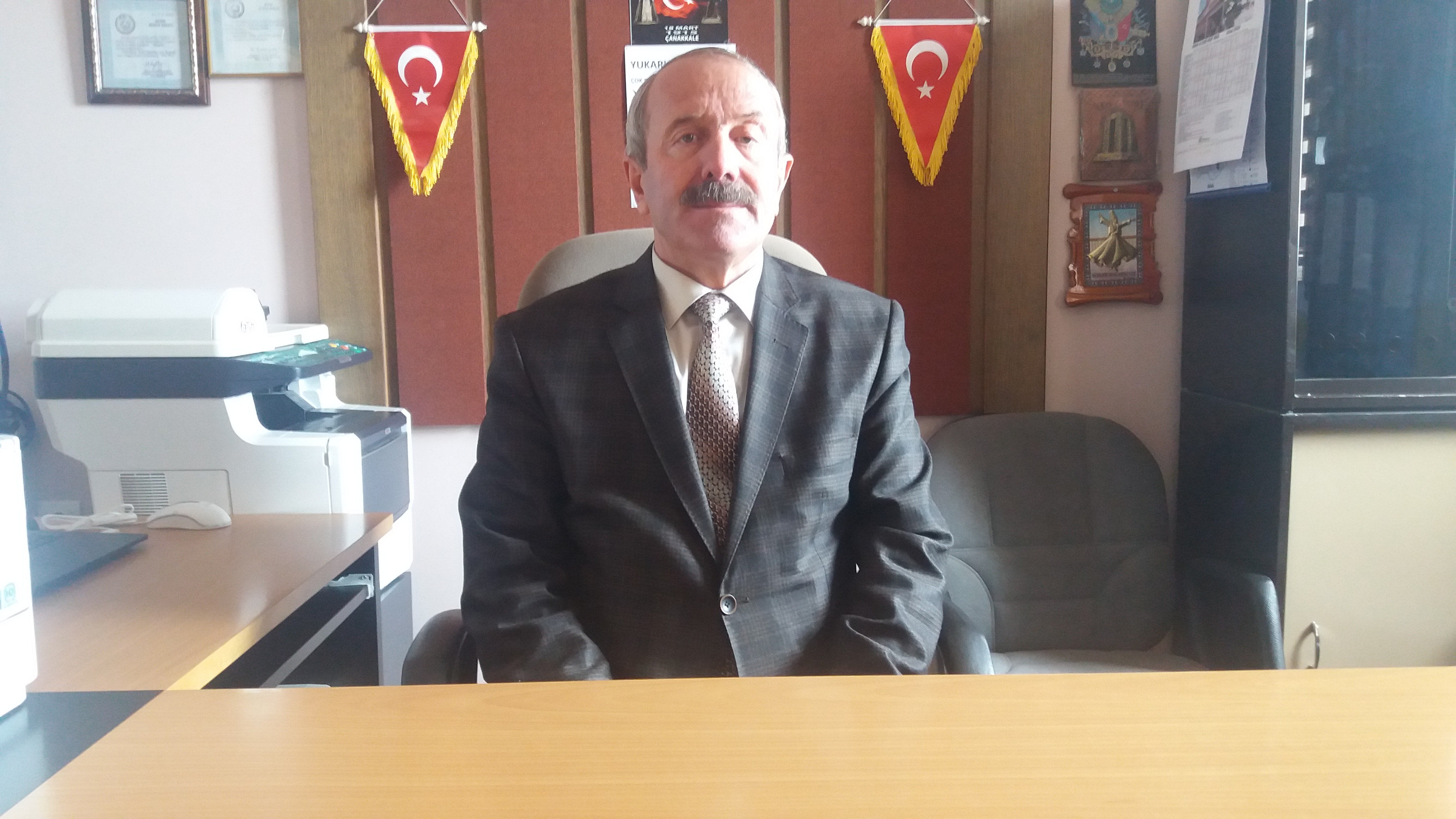              Her  alanda  ,  özellikle  eğitim  alanında  planlama  yapmak, Türkiyenin  geleceğini  sahiplenmek  ve  yetiştirilecek  nesillerin her  alanda  güçlü  kılınması  sağlamak  ve  yapılacaklara  yön  vermek için   çok    önemlidir.Okulumuz misyon ve vizyonu doğrultusunda hazırlanan stratejik planı ile tüm  paydaşlar ile birlikte  daha iyi bir eğitim seviyesine ulaşması düşüncesiyle sürekli yenilenmeyi ve kalite kültürünü kendisine ilke edinmeyi amaçlamaktadır.Kalite kültürü oluşturmak için eğitim ve öğretim başta olmak üzere insan kaynakları ve kurumsallaşma, sosyal faaliyetler, alt yapı, toplumla ilişkiler ve kurumlar arası ilişkileri kapsayan 2019-2023 stratejik planı hazırlanmıştır.Y.Dönerdere   Çok Programlı  Anadolu Lisesi olarak en büyük amacımız yalnızca  gençleri  üniversiteye hazırlamak değil, girdikleri her türlü ortamda çevresindekilere ışık tutan, hayatın tüm ortamlarına  ve  şartlarına hazır, yaşamın ne  anlama  geldiğini maddi  ve  manevi yönleri  güçlü , bizleri daha da ileriye götürecek gençler yetiştirmektir. İdare ve öğretmen kadrosuyla bizler çağa ayak uydurmuş, yeniliklere açık, Türkiye Cumhuriyetini daha da yükseltecek gençler yetiştirmeyi ilke edinmiş bulunmaktayız.Bu nedenle; Y.Dönerdere   Çok Programlı  Anadolu Lisesi stratejik planlama çalışmasına önce durum tespiti, yani okulun SWOT analizi yapılarak başlanmıştır. SWOT analizi tüm idari personelin ve öğretmenlerin katılımıyla uzun süren bir çalışma sonucu ilk şeklini almış, varılan genel sonuçların sadeleştirilmesi ise okul yönetimi ile öğretmenlerden oluşan kurul tarafından yapılmıştır. Daha sonra SWOT sonuçlarına göre stratejik planlama aşamasına geçilmiştir. Bu süreçte okulun amaçları, hedefleri, hedeflere ulaşmak için gerekli stratejiler, eylem planı ve sonuçta başarı veya başarısızlığın göstergeleri ortaya konulmuştur. Denilebilir ki SWOT analizi bir kilometre taşıdır okulumuzun bugünkü resmidir ve stratejik planlama ise bugünden yarına nasıl hazırlanmamız gerektiğine dair kalıcı bir belgedir.Stratejik Plan' da belirlenen hedeflerimizi ne ölçüde gerçekleştirdiğimiz, plan dönemi içindeki her yıl sonunda gözden geçirilecek ve gereken revizyonlar yapılacaktır.Y.Dönerdere   Çok Programlı  Anadolu Lisesi Stratejik Planı (2019-2023)’de belirtilen amaç ve hedeflere ulaşmamızın okulumuzun gelişme ve kurumsallaşma süreçlerine önemli katkılar sağlayacağına inanmaktayız.Eğitim-Öğreti Konusunda  tüm  paydaşlarımızı  bilinçlendirmek, yapılacak  çalışmalara  destek  olmalarını  sağlamak, eksiklikleri  gidermek konusunda  sorumluluk  almalarını  sağlamak  ve  hedef  kitle  okul  ve  öğrencilerimize daha  iyi  bir  ivme  kazandırmayı  amaçlamaktayız.                                                                                                                                                      Mehmet  GENEL                                                                                                                                                        Okul  MüdürüİçindekilerBÖLÜM I: GİRİŞ ve PLAN HAZIRLIK SÜRECİ	7BÖLÜM II: DURUM ANALİZİ	8Okulun Kısa Tanıtımı	8Okulun Mevcut Durumu: Temel İstatistikler	9Okul Künyesi	9Çalışan Bilgileri	10Okulumuz Bina ve Alanları	11Sınıf ve Öğrenci Bilgileri	12Donanım ve Teknolojik Kaynaklarımız	12Gelir ve Gider Bilgisi	13PAYDAŞ ANALİZİ	14Öğrenci Anketi Sonuçları:	15Öğretmen Anketi Sonuçları:	19Veli Anketi Sonuçları:	24İçsel Faktörler	30Dışsal Faktörler	30Gelişim ve Sorun Alanları	31Gelişim ve Sorun Alanlarımız	32BÖLÜM III: MİSYON, VİZYON VE TEMEL DEĞERLER	34MİSYONUMUZ	34VİZYONUMUZ	34TEMEL DEĞERLERİMİZ	35BÖLÜM IV: AMAÇ, HEDEF VE EYLEMLER	35TEMA I: EĞİTİM VE ÖĞRETİME ERİŞİM	35Stratejik Amaç 1:	35Stratejik Hedef 1.1.  Okulumuzda öğrenim gören geçici koruma altında bulunan öğrencilerimizin oryantasyonları sağlanacaktır.	35TEMA II: EĞİTİM VE ÖĞRETİMDE KALİTENİN ARTIRILMASI	38Stratejik Amaç 2:	39Stratejik Hedef 2.1.  Öğrenme kazanımlarını takip eden bir yönetim anlayışı ile öğrencilerimizin akademik başarıları ve sosyal faaliyetlere etkin katılımı artırılacaktır.	40Stratejik Hedef 2.2.  Etkin bir rehberlik anlayışıyla, öğrencilerimizi ilgi ve becerileriyle orantılı bir şekilde üst öğrenime veya istihdama hazır hale getiren daha kaliteli bir kurum yapısına geçilecektir………………………………………………………………………………………………………………………………………………………..40TEMA III: KURUMSAL KAPASİTE	42Stratejik Amaç 3:	42Stratejik Hedef 3.1.  Okulumuzda katılımcı yönetim anlayışıyla birlikte, temizlik ve iş sağlığı ve güvenliği gibi konularda çevresine örnek konumda olan bir kurum haline getirilecektir.	43V. BÖLÜM: MALİYETLENDİRME	45VI. BÖLÜM: İZLEME VE DEĞERLENDİRME	45VII. BÖLÜM: EKLER	26ÖĞRENCİ  ANKET SONUCU	15ÖĞRETMEN ANKET SONUCU	19VELİ ANKET SONUCU	24BÖLÜM I: GİRİŞ ve PLAN HAZIRLIK SÜRECİ2019-2023 dönemi stratejik plan hazırlanması süreci Üst Kurul ve Stratejik Plan Ekibinin oluşturulması ile başlamıştır. Ekip tarafından oluşturulan çalışma takvimi kapsamında ilk aşamada durum analizi çalışmaları yapılmış ve durum analizi aşamasında paydaşlarımızın plan sürecine aktif katılımını sağlamak üzere paydaş anketi, toplantı ve görüşmeler yapılmıştır.Durum analizinin ardından geleceğe yönelim bölümüne geçilerek okulumuzun amaç, hedef, gösterge ve eylemleri belirlenmiştir. Çalışmaları yürüten ekip ve kurul bilgileri altta verilmiştir.STRATEJİK PLAN ÜST KURULUBÖLÜM II:DURUM ANALİZİDurum analizi bölümünde okulumuzun mevcut durumu ortaya konularak neredeyiz sorusuna yanıt bulunmaya çalışılmıştır. Bu kapsamda okulumuzun kısa tanıtımı, okul künyesi ve temel istatistikleri, paydaş analizi ve görüşleri ile okulumuzun Güçlü Zayıf Fırsat ve Tehditlerinin (GZFT) ele alındığı analize yer verilmiştir.Okulun Kısa Tanıtımı: Y.Dönerdere  ÇPL.; Kız  Teknik Genel  Müdürlüğüne bağlı Yukarı Dönerdere  Çok Programlı Lise adıyla 08.09.2002 yılında Geçici  Binasında eğitime ve öğretime açılmıştır. Köy  Evine  yapılan  eklentilerle Sınıf  Standartlarına  uymayan 3  sınıf  ,1  İdare  ve  Öğretmenler  Odası, 1 Depo  ve  diğer  birimler (WC vs…)’ den  oluşmaktaydı. Kullanılabilen  toplam  kapalı  alan 250 m  idi. Okulun  toplam  arazi  alanı 1000 m idi.  Kullanılabilecek   tüm  birimlerden  azami  bir  şekilde  faydalanılmasına  rağmen Elektrik  ve  Çocuk  Gelişimi  ve  Eğitimi Program türlerine  öğrenci   alınamadı. Sadece Genel Lise Programı  uygulanmaktaydı.   Bünyesinde Genel Lise , Elektrik  ve  Çocuk  Gelişimi  ve  Eğitimi Program Türleri bulunan    Y.Dönerdere  Çok Programlı  Lisemiz  2006  yılında  Orta  Öğretim  Genel  Müdürlüğüne bağlandı  ve lisemizin  adı  Özalp Y.Dönedere  Lisesi  olarak  devam  etti.  Mayıs  2009’da  köyün  batı  kesiminde  34.600 m  alan  içerisinde  15  dönümü  ihata  duvarı ile  çevrili   10  derslik  4 lojmandan  oluşan  okulumuzun  11  Eylül  2009 ‘da  geçici  kabulü   yapıldı. 20  Ekim 2009 tarihinde  yeni  binaya  taşınmıştır. Lisemizde   Genel  Lise ve  Meslek  Lisesi,Anadolu  Lisesi  ve Anadolu Meslek  programı  alanında  eğitim-öğretim  yapılmaktadır.Yeni  alanların  açılması  için  hazırlılar  yapılmaktadır.  Okulumuz  katı  yakıtlı  kalorifer  sistemine  sahiptir.Lojmanlara da kalorifer  bağlandı.Okulun  Özel  trafosu  ve  müstakil  jeneratörü  bulunmaktadır. Şebeke  suyu  mevcuttur. Müstakil  fosseptik   kuyusu  bulunmaktadır.  10  derslik   dışında ; Tam  Donanımlı  15+1  bilgisayarlı BT  Sınıfı, Laboratuar, Kütüphane , Kantin ,  Yemekhane , Öğretmenler  Odası , Memur  Odası  ,Müdür Odası ve  Müdür  Yardımcısı  Odası  ve  diğer  müştemilatları  bulunmaktadır.Bazı  eklentiler  yapıldı. Çevre  düzenlemesi  devam  etmektedir.Ancak  masraf  gerektiren  bazı  eksiklikler  bulunmaktadır.Voleybol  ve  basketbol  sahalarının  asfaltlanması  ve bazı  duvarların  yapılması  gerekmektedir.Okulun  arka  tarafına  futbol  sahası  , ön tarafına  basketbol  ve  voleybol  sahaları  yerleştirildi. Okul  çevresine  Kavak,Akasya,Akçaağaç,   Dişbudak   ve Çam    fidanları  dikildi.   23  Temmuz 2010  tarih ve 2753  sayılı  bakanlık  yazısı  doğrultusunda  okulumuz  Kız  Teknik Öğretim Genel  Müdürlüğüne bağlandı. Yukarı  Dönerdere  Çok Programlı  Lisesi  Olarak  isimlendirildi. Alanların  kaldırılması  ve  ders  seçme  sistemi  2010-2011 Eğitim  - Öğretim  yılından  itibaren  uygulanmaya  başladı. Meslek Lisesi  kapsamında BT ,   Çocuk   Gelişimi  ve  Eğitimi Program türleri açılış  onayı  alındı. BT sınıfı  fazla  tercih  edilmedi.Kapatıldı.Okulun Mevcut Durumu: Temel İstatistiklerOkul KünyesiOkulumuzun temel girdilerine ilişkin bilgiler altta yer alan okul künyesine ilişkin tabloda yer almaktadır.Temel Bilgiler Tablosu- Okul Künyesi Çalışan BilgileriOkulumuzun çalışanlarına ilişkin bilgiler altta yer alan tabloda belirtilmiştir.Çalışan Bilgileri Tablosu[FI5]*Okulumuz Bina ve Alanları	Okulumuzun binası ile açık ve kapalı alanlarına ilişkin temel bilgiler altta yer almaktadır.Okul Yerleşkesine İlişkin Bilgiler Sınıf ve Öğrenci Bilgileri	Okulumuzda yer alan sınıfların öğrenci sayıları alttaki tabloda verilmiştir.*Sınıf sayısına göre istenildiği kadar satır eklenebilir.Donanım ve Teknolojik KaynaklarımızTeknolojik kaynaklar başta olmak üzere okulumuzda bulunan çalışır durumdaki donanım malzemesine ilişkin bilgiye alttaki tabloda yer verilmiştir.Teknolojik Kaynaklar TablosuGelir ve Gider BilgisiOkulumuzun genel bütçe ödenekleri, okul aile birliği gelirleri ve diğer katkılarda dâhil olmak üzere gelir ve giderlerine ilişkin son iki yıl gerçekleşme bilgileri alttaki tabloda verilmiştir.PAYDAŞ ANALİZİKurumumuzun temel paydaşları öğrenci, veli ve öğretmen olmakla birlikte eğitimin dışsal etkisi nedeniyle okul çevresinde etkileşim içinde olunan geniş bir paydaş kitlesi bulunmaktadır. Paydaşlarımızın görüşleri anket, toplantı, dilek ve istek kutuları, elektronik ortamda iletilen önerilerde dâhil olmak üzere çeşitli yöntemlerle sürekli olarak alınmaktadır.Paydaş anketlerine ilişkin ortaya çıkan temel sonuçlara altta yer verilmiştir[FI7]* : Öğrenci Anketi Sonuçları:Öğretmen Anketi Sonuçları:Veli Anketi Sonuçları:GZFT (Güçlü, Zayıf, Fırsat, Tehdit) Analizi*[FI8]Okulumuzun temel istatistiklerinde verilen okul künyesi, çalışan bilgileri, bina bilgileri, teknolojik kaynak bilgileri ve gelir gider bilgileri ile paydaş anketleri sonucunda ortaya çıkan sorun ve gelişime açık alanlar iç ve dış faktör olarak değerlendirilerek GZFT tablosunda belirtilmiştir. Dolayısıyla olguyu belirten istatistikler ile algıyı ölçen anketlerden çıkan sonuçlar tek bir analizde birleştirilmiştir.Kurumun güçlü ve zayıf yönleri donanım, malzeme, çalışan, iş yapma becerisi, kurumsal iletişim gibi çok çeşitli alanlarda kendisinden kaynaklı olan güçlülükleri ve zayıflıkları ifade etmektedir ve ayrımda temel olarak okul müdürü/müdürlüğü kapsamından bakılarak iç faktör ve dış faktör ayrımı yapılmıştır. Gelişim ve Sorun AlanlarıGelişim ve sorun alanları analizi ile GZFT analizi sonucunda ortaya çıkan sonuçların planın geleceğe yönelim bölümü ile ilişkilendirilmesi ve buradan hareketle hedef, gösterge ve eylemlerin belirlenmesi sağlanmaktadır. Gelişim ve sorun alanları ayrımında eğitim ve öğretim faaliyetlerine ilişkin üç temel tema olan Eğitime Erişim, Eğitimde Kalite ve kurumsal Kapasite kullanılmıştır. Eğitime erişim, öğrencinin eğitim faaliyetine erişmesi ve tamamlamasına ilişkin süreçleri; Eğitimde kalite, öğrencinin akademik başarısı, sosyal ve bilişsel gelişimi ve istihdamı da dâhil olmak üzere eğitim ve öğretim sürecinin hayata hazırlama evresini; Kurumsal kapasite ise kurumsal yapı, kurum kültürü, donanım, bina gibi eğitim ve öğretim sürecine destek mahiyetinde olan kapasiteyi belirtmektedir.Gelişim ve Sorun AlanlarımızBÖLÜM III: MİSYON, VİZYON VE TEMEL DEĞERLEROkul Müdürlüğümüzün Misyon, vizyon, temel ilke ve değerlerinin oluşturulması kapsamında öğretmenlerimiz, öğrencilerimiz, velilerimiz, çalışanlarımız ve diğer paydaşlarımızdan alınan görüşler, sonucunda stratejik plan hazırlama ekibi tarafından oluşturulan Misyon, Vizyon, Temel Değerler; Okulumuz üst kurulana sunulmuş ve üst kurul tarafından onaylanmıştır.MİSYONUMUZ[FI9]*Türk Milli Eğitim sisteminin öngördüğü şekliyle Van-Özalp ilçesinde gelişime ve değişime açık teknolojiyi yakından takip eden, araştırma ve akademik çalışmalara destek sağlayan, yapıcı yaratıcı etkili çalışmalar sürdüren Milli Eğitim Temel İlkelerini benimseyen ve demokratik yönetim sürecinde yer alan, eğitimde kaliteyi artırmak için gönüllü çalışmalarıyla örnek olan, bir bütünlük ve bağlılık içinde bilgiyi sevgiyle yoğurarak çalışan bir okuluz.VİZYONUMUZ[FI10]*Bilim ve teknolojiyi yakından izleyen, araştıran, uygulayan, üreten, sorumlulukların bilincinde, her türlü yeniliklere açık ve sahip nesiller yetişmesini sağlayan lider bir kurum olmaktır.TEMEL DEĞERLERİMİZ[FI11]*Yüce bir değer olan insana karşı güler yüzlü ve anlayışlı davranmak  Sevgi ve saygıya dayalı iletişim kurmak Takım çalışması ruhu ile sinerji yaratmakUygulamada adalet ilkesinden ayrılmamak Şüpheye yer bırakmayacak derecede şeffaf olmak İş yaparken dürüst ve tarafsız olmak Demokrasi ve insan haklarını yaşam biçimine dönüştürmekÇalışmalarımızda düzenli ve hatasız iş yapabilme anlayışına sahip olmakMükemmeliyete ulaşmada yenilik ve değişime açık olmak Farklılıkları zenginlik kabul etmek Başarıları yerinde ve zamanında takdir etmekBÖLÜM IV: AMAÇ, HEDEF VE EYLEMLERTEMA I: EĞİTİM VE ÖĞRETİME ERİŞİMEğitim ve öğretime erişim okullaşma ve okul terki, devam ve devamsızlık kapsamında yürütülen faaliyetlerin ele alındığı temadır.Stratejik Amaç 1: Eğitimde fırsat eşitliği gözetilerek eğitim ve öğretime erişimi sağlamak.Okulumuzda öğrenim gören dezavantajlı öğrencilerimizin okulumuza ve ülkemize uyumunu sağlayıcı etkin bir yönetim yapısı kurulacak.Stratejik Hedef 1.1Okulumuzda kaydı bulunan öğrencilerimizin devam oranlarını artırmakPerformans GöstergeleriEylemlerTEMA II: EĞİTİM VE ÖĞRETİMDE KALİTENİN ARTIRILMASIBu tema altında öğrencilerin çağın gerektirdiği bilgi, beceri, tutum ve davranışın kazandırılmasına yönelik faaliyetler yer almaktadır. Stratejik Amaç 2: Öğrencilerimizin gelişmiş dünyaya uyum sağlayacak şekilde donanımlı, başarı düzeyleri yüksek, ülke kalkınmasında aktif, yaşam becerileri güçlü, özgüven sahibi, insani ve milli değerlere haiz, girişimci ve katılımcı bireyler olabilmesini sağlamak.Stratejik Hedef 2.1.Velileri de sürece dâhil eden rehberlik anlayışı ile öğrencilerimizin başarı düzeylerini yükseltmek, ruhsal ve fiziksel gelişimlerine yönelik faaliyetlere katılım oranını artırmak.Performans GöstergeleriEylemlerTEMA III: KURUMSAL KAPASİTE	Kurumsal kapasitenin geliştirilmesine yönelik olarak fiziki, mali ve teknolojik altyapının geliştirilmesi, beşeri kaynakların niteliklerinin arttırılması ile yönetim ve organizasyon yapısının geliştirilmesine yönelik politikalar bu tema altında ele alınacaktır. Stratejik Amaç 3: Eğitim ve öğretim faaliyetlerinin daha nitelikli olarak verilebilmesi için okulumuzun kurumsal kapasitesi güçlendirmek. Stratejik Hedef 3.1.Okulumuzdaki insan kaynağının niteliğini geliştirmek, okulumuzu verimli bir mali yapı ile belirlenen kurum standartlarına uygun hale getirmek.Performans GöstergeleriEylemlerV. BÖLÜM:MALİYETLENDİRME2019-2023 Stratejik Planı Faaliyet/PROJEMaliyetlendirme TablosuVI. BÖLÜM:İZLEME VE DEĞERLENDİRMEOkulumuz Stratejik Planı izleme ve değerlendirme çalışmalarında 5 yıllık Stratejik Planın izlenmesi ve 1 yıllık gelişim planın izlenmesi olarak ikili bir ayrıma gidilecektir. Stratejik planın izlenmesinde 6 aylık dönemlerde izleme yapılacak denetim birimleri, il ve ilçe millî eğitim müdürlüğü ve Bakanlık denetim ve kontrollerine hazır halde tutulacaktır.Yıllık planın uygulanmasında yürütme ekipleri ve eylem sorumlularıyla aylık ilerleme toplantıları yapılacaktır. Toplantıda bir önceki ayda yapılanlar ve bir sonraki ayda yapılacaklar görüşülüp karara bağlanacaktır. Üst Kurul BilgileriÜst Kurul BilgileriEkip BilgileriEkip BilgileriAdı SoyadıUnvanıAdı SoyadıUnvanıMEHMET GENELOkul müdürüMAHMUT ŞAHİNMüdür yardımcısıMAHMUT ŞAHİNMüdür yardımcısıTAHİR AKTAŞRehber öğretmenFEYZANUR KARAAĞAÇLIÖğretmenNEVRUZ ATDEMİRÖğretmenSELAHATTİN TOPRAKOkul aile birliği başkanıFEYZANUR KARAAĞAÇLIÖğretmenCELAL ÇAVAŞOkul aile birliği yönetim kurulu üyesiFATİH EROĞLUÖğretmenCEVDET ÇİÇEKOkul aile birliği başkan yardımcısıİli: VANİli: VANİli: VANİli: VANİlçesi:ÖZALPİlçesi:ÖZALPİlçesi:ÖZALPİlçesi:ÖZALPAdres:Dönerdere mah. Y.Dönerdere sok. No:114Dönerdere mah. Y.Dönerdere sok. No:114Dönerdere mah. Y.Dönerdere sok. No:114Telefon Numarası: 0(432)72360500(432)72360500(432)7236050Faks Numarası:Faks Numarası:0(432)72360500(432)7236050e- Posta Adresi:Web sayfası adresi:Web sayfası adresi:Kurum Kodu:909358909358909358Öğretim Şekli:Öğretim Şekli:Tam GünTam GünOkulun Hizmete Giriş Tarihi : Okulun Hizmete Giriş Tarihi : Okulun Hizmete Giriş Tarihi : Okulun Hizmete Giriş Tarihi : Toplam Çalışan Sayısı[FI3]*Toplam Çalışan Sayısı[FI3]*2323Öğrenci Sayısı:Kız116116Öğretmen SayısıKadın88Öğrenci Sayısı:Erkek150150Öğretmen SayısıErkek1414Öğrenci Sayısı:Toplam266266Öğretmen SayısıToplam2222Derslik Başına Düşen Öğrenci SayısıDerslik Başına Düşen Öğrenci SayısıDerslik Başına Düşen Öğrenci Sayısı26Şube Başına Düşen Öğrenci SayısıŞube Başına Düşen Öğrenci SayısıŞube Başına Düşen Öğrenci Sayısı26Öğretmen Başına Düşen Öğrenci SayısıÖğretmen Başına Düşen Öğrenci SayısıÖğretmen Başına Düşen Öğrenci Sayısı12Şube Başına 30’dan Fazla Öğrencisi Olan Şube SayısıŞube Başına 30’dan Fazla Öğrencisi Olan Şube SayısıŞube Başına 30’dan Fazla Öğrencisi Olan Şube Sayısı-Öğrenci Başına Düşen Toplam Gider Miktarı*[FI4]Öğrenci Başına Düşen Toplam Gider Miktarı*[FI4]Öğrenci Başına Düşen Toplam Gider Miktarı*[FI4]Öğretmenlerin Kurumdaki Ortalama Görev SüresiÖğretmenlerin Kurumdaki Ortalama Görev SüresiÖğretmenlerin Kurumdaki Ortalama Görev Süresi4.5 yılUnvan*ErkekKadınToplamOkul Müdürü ve Müdür Yardımcısı202Sınıf Öğretmeni000Branş Öğretmeni11819Rehber Öğretmen101İdari Personel000Yardımcı Personel101Güvenlik Personeli000Toplam Çalışan Sayıları15823Okul Bölümleri*[FI6]Okul Bölümleri*[FI6]Özel AlanlarVarYokOkul Kat Sayısı2Çok Amaçlı SalonXDerslik Sayısı10Çok Amaçlı SahaXDerslik Alanları (m2)KütüphaneXKullanılan Derslik Sayısı10Fen LaboratuvarıXŞube Sayısı10Bilgisayar LaboratuvarıXİdari Odaların Alanı (m2)İş AtölyesiXÖğretmenler Odası (m2)Beceri AtölyesiXOkul Oturum Alanı (m2)PansiyonXOkul Bahçesi (Açık Alan)(m2)Okul Kapalı Alan (m2)-Sanatsal, bilimsel ve sportif amaçlı toplam alan (m2)Kantin (m2)-Tuvalet Sayısı12Diğer (………….)SINIFIKızErkekToplamSINIFIKızErkekToplam9-A11193010-A1113249-B13152810-B1111229-C14112511-A89179-D11122311-B89179-E17314812-A2101212-B101020Akıllı Tahta Sayısı17TV Sayısı0Masaüstü Bilgisayar Sayısı21Yazıcı Sayısı8Taşınabilir Bilgisayar Sayısı8Fotokopi Makinası Sayısı4PROJEksiyon Sayısı1İnternet Bağlantı Hızı1024 mbYıllarGelir MiktarıGider Miktarı20172018GÜÇLÜ YÖNLERZAYIF YÖNLERFizyolojik olarak tüm donanımlara sahip olunmasıSpor salonunun olmamasıDisiplin sorununun olmaması Çok amaçlı salonun olmamasıÇalışan eksiğinin olmamasıBinanın ilçe merkezinde olmamasıIsınma, elektrik vb. problemlerin olmamasıTaşımalı eğitim olması, öğrencilerin uzak mesafelerden geliyor olmasıOkulumuzun Ösym başvuru merkezi olmasıOkulumuzda kantinin olmamasıGenç, istekli ve özverili öğretim kadrosunun olması, kendini geliştiren, gelişime açık ve teknolojiyi kullanan öğretmenin olması, yardımcı hizmetler kadrosunun yeterli olmasıOkul veli iletişiminin istenilen düzeyde olmamasıOkulumuzun Fatih projesi kapsamında olmasıKılık kıyafet konusunda istikrarlı olmamalarıKurum içi iletişim kanallarının açık olması, okul sitesinin ve SMS bilgilendirme sisteminin aktif olarak kullanılması.FIRSATLARTEHDİTLEROkulumuzun eski ve köklü bir okul olması ve diğer kurum kuruluşlardan gerektiğinde yardım alabilecek potansiyelde oluşu.Hazineden eğitime ayrılan payın artması, gerektiğinde ilçe milli eğitim müdürlüğünün gerekli yardımı yapmamasıBilgiye ulaşımın kolaylaşmasıYerel yönetimden yeterli destek alınamaması“Bir Milyon Öğretmen, Bir Milyon Fikir” PROJEsi kapsamında öğretmenlerden gelen fikirlerin Bakanlık tarafından mevzuata dönüştürülmesi.Öğrencilerimizin telefon kullanımının ve bağımlılığının fazla olmasıOkulumuzun kırsal alanda olmasıParçalanmış, problemli ve pedagojik anlamda bilinçsiz ailelerBulunduğumuz ilçe de doğal gaz bulunmadığından hava kirliliği açısından kötü durumda olmasıOkulumuzda güvenlik görevlisinin olmaması1.TEMA: EĞİTİM VE ÖĞRETİME ERİŞİM1.TEMA: EĞİTİM VE ÖĞRETİME ERİŞİM1Devamsızlık problemi yaşayan öğrencilerimizin okula devamını sağlamak2Okulumuzda oryantasyon çalışmalarının zamanında ve belirli aralıklar ile tekrarlanarak yapmak3456789102.TEMA: EĞİTİM VE ÖĞRETİMDE KALİTE2.TEMA: EĞİTİM VE ÖĞRETİMDE KALİTE1Daha fazla öğrenciyi üniversiteye göndermek 2Okulumuzda öğrencilerimizin daha fazla özgüven sahibi bireyler olabilmeleri adına şiir dinletisi, tiyatro, koro vb. faaliyetleri arttırmak3Öğrencilerin sosyalleşmesini sağlamak amacı ile yapılan gezi ve benzeri faaliyetlerin sayısını artırmak 4Sosyal-bilişsel ve fiziksel gelişimlerine destek olmak amacı ile voleybol, masana tenisi, satranç, mangala, dama ve bilgi yarışması gibi etkinliklerin artırılması5Öğretmenlerimizin yöntem teknikler konusunda kendilerini geliştirmelerini sağlamak ve gerekli olan malzemelerin temin edilmesini sağlamak6Münazara, panel, konferans gibi kültürel etkinlikleri arttırmak789103.TEMA: KURUMSAL KAPASİTE3.TEMA: KURUMSAL KAPASİTE1Velilerimizin eğitime olana ilgilerini arttırıcı faaliyetler düzenleme, onları okula çekme2Personeli sürece daha fazla dahil etmek için gerekli önlemleri almak3İş sağlığı ve güvenliği konusunda gerekli önlemleri alma 45678910NoPERFORMANSGÖSTERGESİMevcutMevcutHEDEFHEDEFHEDEFHEDEFHEDEFHEDEFNoPERFORMANSGÖSTERGESİ2018201920192020202120222023PG.1.1.1Okula yeni başlayan öğrencilerinden oryantasyon eğitimine katılanların oranı (%)60707075808590PG.1.1.2Bir eğitim ve öğretim döneminde 20 gün ve üzeri devamsızlık yapan öğrenci oranı (%)252020151052PG.1.1.3Bir eğitim ve öğretim döneminde 20 gün ve üzeri devamsızlık yapan yabancı öğrenci oranı (%)-------PG.1.1.4Okulumuzda geçici koruma altındaki yabancı öğrenci sayısı-------PG.1.1.5Destekleme ve Yetiştirme Kurslarına kayıtlı öğrencilerin devamsızlık oranı (%)1111100PG.1.1.6Örgün eğitim dışına çıkan öğrenci oranı (%)10886421PG.1.1.8Sürekli devamsız öğrenci oranı2520201510105PG.1.1.9…NoEylem İfadesiEylem SorumlusuEylem Tarihi1.1.1.Devamsızlık yapan öğrencilerin tespiti ve erken uyarı sistemi için çalışmalar yapılacaktır.MAHMUT ŞAHİNTAHİR AKTAŞHer Eğitim Öğretim Yılının İlk ve İkinci haftası1.1.2Devamsızlık yapan öğrencilerin velileri ile özel aylık toplantı ve görüşmeler yapılacaktır.MAHMUT ŞAHİNTAHİR AKTAŞHer ay1.1.3Oryantasyon eğitiminin önemini vurgulamak için veliler yapılacak çalışmalarla (seminer, toplantı vb.) bilgilendirilecektir.MAHMUT ŞAHİNTAHİR AKTAŞHer Eğitim Öğretim Yılında dönem itibari ile  1.sınavların bitimini takip eden ayda 1.1.4Devamsızlık yapan öğrencilere yönelik ev ziyaretleri yapılacaktır.TAHİR AKTAŞBRANŞ ÖĞRETMENLERİHer Eğitim Öğretim Yılının 1.Dönemi1.1.5Devamsızlık mektupları her uyarı döneminde velilere ulaştırılacaktır.MAHMUT ŞAHİNEğitim öğretim yılı boyunca1.1.6Özel yetenekli öğrencilerin özellikleri ile ilgili okul öğretmenlerine bilgilendirici çalışmalar yapılması sağlanacaktır.TAHİR AKTAŞEkim-Aralık-Şubat-Mayıs1.1.7Pansiyonda kalan öğrencilerimizin sosyal aktivite gerçekleştirebilecekleri alanlar oluşturulacaktır.--1.1.81.1.91.1.10NoPERFORMANSGÖSTERGESİMevcutMevcutHEDEFHEDEFHEDEFHEDEFHEDEFHEDEFNoPERFORMANSGÖSTERGESİ2018201920192020202120222023PG.2.1.1Bir eğitim ve öğretim döneminde bilimsel, kültürel, sanatsal ve sportif alanlarında düzenlenen faaliyet sayısı10141415172123PG.2.1.2Okulumuz tarafından hazırlanıp yürütülen toplumsal sorumluluk ve gönüllülük PROJE sayısı1112223PG.2.1.3Okulumuz tarafından hazırlanıp yürütülen toplumsal sorumluluk ve gönüllülükprojelerine katılan veli oranı (%)2101015202530PG.2.1.4Okulumuz tarafından hazırlanıp yürütülen toplumsal sorumluluk ve gönüllülükprojelerine katılan öğrenci oranı (%)30404050607080PG.2.1.5Velilere yönelik yapılan aile eğitimi sayısı1112234PG.2.1.6Velilere yönelik yapılan aile eğitimine katılan veli oranı (%)15202030405070PG.2.1.7Öğrenci başına okunan kitap sayısı3445789PG.2.1.8Ortaöğretimde sınıf tekrar oranı (9. Sınıf) (%)40303025201510PG.2.1.9Mesleki tanıtım programı kapsamında gerçekleştirilen rehberlik faaliyeti sayısı3445667PG.2.1.10Mesleki tanıtım programı kapsamında gerçekleştirilen rehberlik faaliyetlerine katılan öğrenci oranı (%)70757580859095PG.2.1.11Okulumuzda ulusal düzeyde hazırlananproje sayısı 10121216182022PG.2.1.12Okulumuzda ulusal düzeyde hazırlananprojelere katılan öğrenci oranı (%)55606065707580PG.2.1.13Okulumuzda uluslararası düzeyde hazırlananproje sayısı----111PG.2.1.14Okulumuzda uluslararası düzeyde hazırlananprojelere katılan öğrenci oranı (%)----51010PG.2.1.15Yerel, ulusal ve uluslararası düzeyde yapılan yarışmalara katılan öğrenci oranı (%)10151515182020PG.2.1.16Okulumuzda ders ve proje etkinliklerine katılan öğretim üyesi sayısı-------PG.2.1.17Yükseköğretim kurumlarınca düzenlenen bilimsel etkinliklere katılan öğrenci oranı (%)-------PG.2.1.18İşletmelerin memnuniyet oranı (%)-------PG.2.1.19Mezunların memnuniyet oranı (%)80858585909095PG.2.1.20Buluş, patent ve faydalı model başvurusu yapan mesleki ve teknik eğitim kurumu öğrencisi ve öğretmeni sayısı-------PG.2.1.21Özel burs alan mesleki ve teknik ortaöğretim öğrenci sayısı-------PG.2.1.22İşletme Gezilerine Katılan Öğrenci Sayısı-------PG.2.1.23Tanıtım günleri kapsamında düzenlenen faaliyetlere katılan 8. Sınıf öğrenci sayısı-------PG.2.1.24…PG.2.1.25NoEylem İfadesiEylem SorumlusuEylem Tarihi2.1.1.Kitap okuma projelerinin devamı sağlanacaktır.T.D.E ÖĞRETMENLERİ VE DİĞER BRANŞLARHer ay2.1.2Okul bazında belirli zaman periyotlarında en çok kitap okuyan öğrencilerin ödüllendirilmesi sağlanacaktır.T.D.E ÖĞRETMENLERİİDAREMayıs ayı2.1.3Bilimsel, kültürel, sanatsal ve sportif alanlarda başarı gösteren öğrenciler ödüllendirilecektir.TÜM ÖĞRETMENLERMayıs ayı2.1.4Okul, ilçe, il, ulusal ve uluslararası düzeyde yapılacak yarışma ve etkinlikler öğrenci ve velilere duyurulacaktır.NEVRUZ ATDEMİR TÜM ÖĞRETMENLER VE İDAREEkim ayı2.1.5Okulumuz tarafında yapılacak toplumsal gönüllülük PROJEleri kapsamında okul çevresindeki sosyal problemleri tespit etmek için çalışmalar yapılacaktır.PROJE EKİBİ VE İDARENisan ayı2.1.6Belirlenen sosyal problemlerin çözümü için öğrenci, öğretmen, veli ve idareci işbirliği ile toplumsal gönüllülük PROJEleri hazırlanacaktır.PROJE EKİBİ VE İDAREMayıs ayı2.1.7STK ve kurumlarının desteği ile çeşitli konularda aile eğitimleri düzenlenecektir.TAHİR AKTAŞAralık ayı2.1.8Düzenlenen aile eğitimlerinden geri dönütler alınacak, ihtiyaca yönelik düzenlemeler de yapılarak veli katılımı arttırılacaktır.TAHİR AKTAŞOcak ayı2.1.9Okul aile birliği ile okul işbirliğinin arttırılarak devam ettirilmesi sağlanacaktır.TAHİR AKTAŞ VE İDAREEğitim öğretim yılı boyunca2.1.10Rehberlik Araştırma Merkezi ile okul arasında işbirliği artırılacaktır. TAHİR AKTAŞEğitim öğretim yılı boyunca2.1.11Okul kütüphanesinde bulunan kitaplar çocukların bilgi ve beceri düzeylerine uygun olarak güncellenecektir.T.D.E ÖĞRETMENLERİKÜTÜPHANECİLİK KULÜBÜEğitim öğretim yılı başı2.1.12Akademik başarıyı arttırmaya yönelik faaliyetler (mesleki tanıtım günleri, motivasyon arttırıcı rehberlik faaliyetleri, veli bilgilendirme çalışmaları vb.) gerçekleştirilecektir.TAHİR AKTAŞEğitim öğretim yılı boyunca2.1.13NoPERFORMANSGÖSTERGESİMevcutMevcutHEDEFHEDEFHEDEFHEDEFHEDEFHEDEFNoPERFORMANSGÖSTERGESİ2018201920192020202120222023PG.3.1.1Yabancı dil sınavında (YDS) en az C seviyesi veya eşdeğeri bir belgeye sahip olan öğretmen oranı (%)-------PG.3.2.2Yurtdışı öğretmen eğitimi sertifika programına katılan yabancı dil öğretmeni sayısı----111PG.3.3.3Okulumuzun hizmet alanlarından, memnuniyet oranı (%)-------PG.3.3.4Alanında Lisansüstü eğitim alan personel oranı (%)3333344PG.3.3.5Yönetim Alanında Lisansüstü eğitim alan personel oranı (%)-------PG.3.3.6İş sağlığı ve güvenliği protokolündeki maddelere uygunluk oranı (%)75787880838690PG.3.3.7Okulumuzdaki rehberlik öğretmenlerinden bir yılda mesleki gelişime yönelik katıldıkları hizmet içi eğitim sayısı1111222PG.3.3.8Mesleki gelişim amacıyla hizmetiçi eğitime katılan öğretmen sayısı-------PG.3.3.9Okul web sayfasının güncellenme süresi (gün)302121161183PG.3.3.10Sektörle iş birliği kapsamında yapılan protokol sayısı-------PG.3.3.11Gerçek iş ortamlarında mesleki gelişim faaliyetlerine katılan öğretmen sayısı-------PG.3.3.12….PG.3.3.13NoEylem İfadesiEylem SorumlusuEylem Tarihi3.1.1.Memnuniyet anketleri yapılacaktır.PROJE EKİBİmayıs ayı 3.1.2Yapılan anketler değerlendirilerek hizmet alanları geliştirilerek varsa eksiklikler giderilecektir. TÜM ÖĞRETMENLERDönem Sonu3.1.3Yurtdışı öğretmen eğitimi sertifika programıhakkında yabancı dil öğretmenleribilgilendirilecektir.İDAREEkim ayı3.1.4İş sağlığı ve güvenliği için gerekli tüm tedbirler alınacaktır. İDARETÜM ÖĞRETMENLEREylül ayı3.1.5Veliler okulun ihtiyaçları hakkında bilgilendirilecektir. İDARE OKUL AİLE BİRLİĞİAralık ayı3.1.6Veli memnuniyeti sağlanarak okula katkısı arttırılacaktır.İDARE TÜM ÖĞRETMENLERKasım ayı3.1.7Okulda yapılan tüm faaliyetlerin web sayfasında yayınlanması sağlanacaktır. NEVRUZ ATDEMİRYıl boyunca3.1.8Okul çalışanlarının ve velilerin okul web sayfasını ziyaret etmeleri sağlanacaktır. NEVRUZ ATDEMİRYıl boyunca3.1.9Hizmetiçi eğitim faaliyetlerinin gerekli duyurularının yapılarak öğretmenlerin ilgi, alaka ve ihtiyaçlarına uygun eğitimlere başvurmaları teşvik edilecektir. İDAREİlçe milli eğitim mahalli hizmet içi eğitim planına göre3.1.10Okulun fiziki imkanları dahilinde sınıf mevcutlarını düşürmek için yeni sınıflar açılacaktır.İDAREEylül (ihtiyaç dahilinde)3.1.11Okul kültürünü oluşturmak amacıyla öğretmenler arasında iletişimi güçlendirici faaliyetler yapılacaktır.İDARE TÜM ÖĞRETMENLERYıl boyunca3.1.12Okulumuz çalışanlarının Yüksek Lisans Eğitimi yapabilmeleri için gerekli yazımalar ve bilgilendirmeler yapılacaktır.İDARE YÖK Takvimine göre3.1.13Kaynak Tablosu20192020202120222023ToplamKaynak Tablosu20192020202120222023ToplamGenel Bütçe4005006507509003200Valilikler ve Belediyelerin Katkısı000000Diğer (Okul Aile Birlikleri)000000TOPLAM